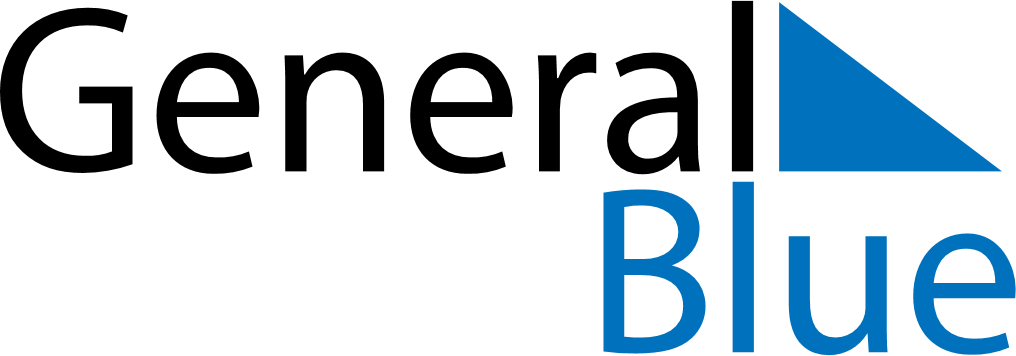 January 2025January 2025January 2025UkraineUkraineSundayMondayTuesdayWednesdayThursdayFridaySaturday1234New YearNew Year567891011Orthodox Christmas1213141516171819202122232425262728293031